The public is requested to fill out a "Speaker Card" to address the Board on any item of the agenda prior to the Board taking action on an item.  Comments from the public on Agenda items will be heard only when the respective item is being considered. Comments from the public on other matters not appearing on the Agenda that is within the Board's subject matter jurisdiction will be heard during the Public Comment period.  Public comment is limited to 2 minutes per speaker, unless waived by the presiding officer of the Board.   As a covered entity under Title II of the Americans with Disabilities Act, the City of  does not discriminate on the basis of disability and upon request, will provide reasonable accommodation to ensure equal access to its programs, services, and activities.  Sign language interpreters, assistive listening devices, or other auxiliary aids and/or services may be provided upon request. Reports and other committee reference materials may be seen on our website under each committee's meeting agenda. Agendas are posted publicly in the window of the Sherman Oaks Public Library,  Oaks, CA 91423. Printed copies of Board and committee agendas can be obtained by sending a written public records request after the document has been published to  Oaks 91413. A check for $1 plus 10 cents per page plus 49 cents postage made out to the City of  must be included with the request. If additional payment is required, you will be notified.                                       AGENDA                  Welcome and Call to Order  -  Jill Banks Barad,  President                                       Roll CallPledge of AllegianceApproval of Minutes:  SONC Board meeting , December 12, 2016Comments by LAPD SLOs, Public Officials and staff  President’s Report   Appointment of Michael Binkow as Film LiaisonAppointment of Sherry Revord as Purposeful Aging LiaisonOpening for Homeless LiaisonOpening for Animal Welfare LiaisonResignation of President Jill Banks Barad and Secretary Louis SchillaceProcess to fill vacancies, pursuant to SONC bylaws; 1st Vice President Ron Ziff moves up to President, and 2nd Vice President Jeff Hartsough moves up to 1st Vice President; Action item: Elections will be held for 2nd Vice President and Secretary .Public Comment: Comments by the public on non-agenda items within SONC’s       jurisdiction.
               8.   Treasurer’s Report – Tom Capps, Treasurer                                    Consent Calendar ( no discussion required) Approve and adopt a revision to the Sherman Oaks Neighborhood Council annual budget for the fiscal year 2016-2017 to $42,000 from $37,000 as a result of additional funds of $5,000 allocated to the neighborhood council by the Los Angeles City Council. Approve a fund request from the Sherman Oaks Outreach and Green & Beautification committees  of up to $2,000 for the annual Spring Tree Give Away event to held at VNSO Park on March 18, 2017.Approve a fund request of up to $1100 for two pole banners to celebrate the Sherman Oaks 90th Anniversary program sponsored by the Sherman Oaks Chamber of Commerce.Regular Calendar (discussion required) Approve and adopt the monthly expense for the month ending January 31, 2017 Approve a fund request  for up to $500 from the Sherman Oaks NC Green and Beautification Committee for the Green Living Fair to be held on March 11, 2017.9.  Committee reports Executive CommitteeAction item: Motion (unanimous) from Executive Committee to recommend that SONC take a position to SUPPORT Measure M. Action item: Motion (unanimous)  from Executive Committee to recommend that SONC take a position to OPPOSE Measure SAction Item: Community Impact Statement (CIS) regarding DONE Election  Report                Motion (Unanimous) from Executive Committee to prepare and present a draft               CIS and bring to the SONC board for discussion and possible action. Jeff               Hartsough will draft the CIS.    B.     Land Use Committee Report- Ron Ziff, Chair                            1.   Update on current projects in Sherman Oaks.                            2.    Update: Plan Review Board - Lisa Petrus         C.  Traffic & Transportation Committee - Avo Babian, ChairUpdate on  CD4/ DOT Community meeting on January 10 at the Buckley School, regarding morning  traffic South of Ventura Blvd. in Sherman Oaks                       D.  Outreach Committee- Raphael Morozov, Chair“Hello to Spring” SONC Tree Giveaway. March 18, 2017, SO Park          E.   Green & Beautification Committee – Avo Babian, Co-chair                       F.   Public Safety Committee – Kristin Sales & Melissa Menard, Co-chairs                                1) “What is Neighborhood Watch” informational town hall meeting in conjunction                                        with LAPD, location, date and time  TBD.                               2) Up to three “Map Your Neighborhood” events in conjunction with                                    Assemblymember Nazarian’s office to be held at the S O East Valley Adult Center,                                   date and time TBD                                  3) Crime prevention tips                                4) Update on our ongoing CERT class                                 5) Report on tour of LAPD Communications            G.  Budget Advocates – Howard Katchen, SONC representative           H. Film Liaison Report—Michael Binkow, SONC representative           I. Purposeful Aging-  Sherry Revord, SONC Liaison               10.    Announcements on items within SONC’s jurisdiction                        A.  Street Services will be in Sherman Oaks in March to fill potholes. They have asked                              for a list. This time they are going to fill potholes in streets and high traffic alleys. We                              need more than just the street or block, provide the street address where the                                   pothole is  located.                      B.  VANC 14th Anniversary Mixer, Thursday, March 9, 6:00 p.m. CBS Studios, Studio City              11.   AdjournmentOfficers:Jill Banks Barad, President, Res. 6Ron Ziff, 1st Vice Pres. Bus-6 Jeff Hartsough, 2nd Vice Pres.CI-2 Tom Capps, Treasurer, Res. 2  Louis Schillace, Secretary, Bus. 2 Board Members:Garett Ross, Res. 1Levon Baronian, Bus-1Kristin Sales,  CI-1Howard Katchen, Res. 3Raphael Morozov, Bus.3Richard Marciniak, CI-3 Lisa Petrus, Res. 4Sue Steinberg, Bus. 4Sidonia Lax, CI-4Vacant, Res-5Avo Babian, Bus-5Sherry Revord, CI-5Melissa Menard, CI-6Michael Binkow, Res. 7Neal Roden, Bus-7Jeffrey Kalban, CI-7CALIFORNIASHERMAN OAKS NEIGHBORHOOD COUNCIL Oaks, CA 91413(818) 503-2399www.shermanoaksnc.orgOR CONTACTDepartment of Neighborhood Empowerment linked through our website under "Resources"Officers:Jill Banks Barad, President, Res. 6Ron Ziff, 1st Vice Pres. Bus-6 Jeff Hartsough, 2nd Vice Pres.CI-2 Tom Capps, Treasurer, Res. 2  Louis Schillace, Secretary, Bus. 2 Board Members:Garett Ross, Res. 1Levon Baronian, Bus-1Kristin Sales,  CI-1Howard Katchen, Res. 3Raphael Morozov, Bus.3Richard Marciniak, CI-3 Lisa Petrus, Res. 4Sue Steinberg, Bus. 4Sidonia Lax, CI-4Vacant, Res-5Avo Babian, Bus-5Sherry Revord, CI-5Melissa Menard, CI-6Michael Binkow, Res. 7Neal Roden, Bus-7Jeffrey Kalban, CI-7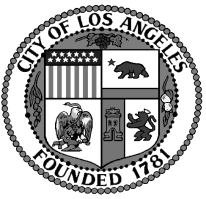  Oaks Neighborhood CouncilSONCBOARD MEETINGMonday February 13, 20176:30 p.m.Sherman Oaks Elementary School Auditorium14780 Dickens StreetSherman OaksSHERMAN OAKS NEIGHBORHOOD COUNCIL Oaks, CA 91413(818) 503-2399www.shermanoaksnc.orgOR CONTACTDepartment of Neighborhood Empowerment linked through our website under "Resources"